2023年11月长江干散货综合运价指数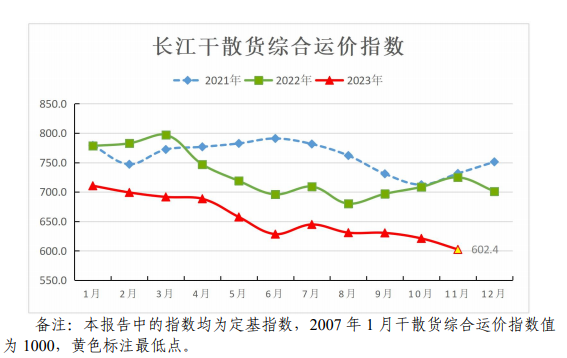 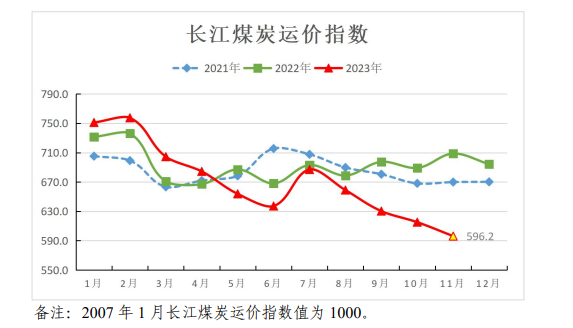 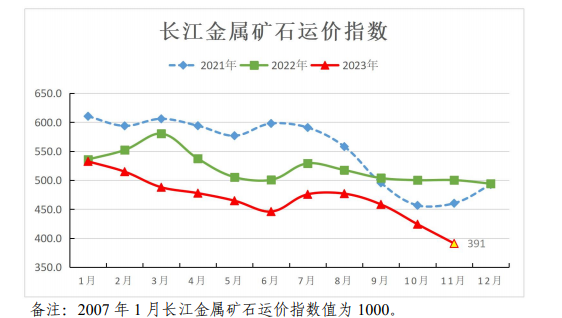 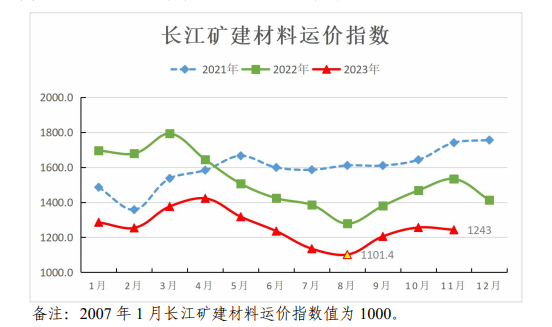 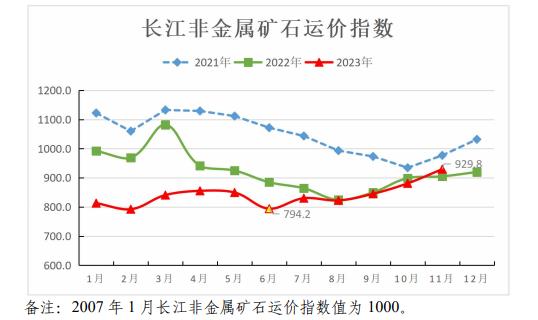 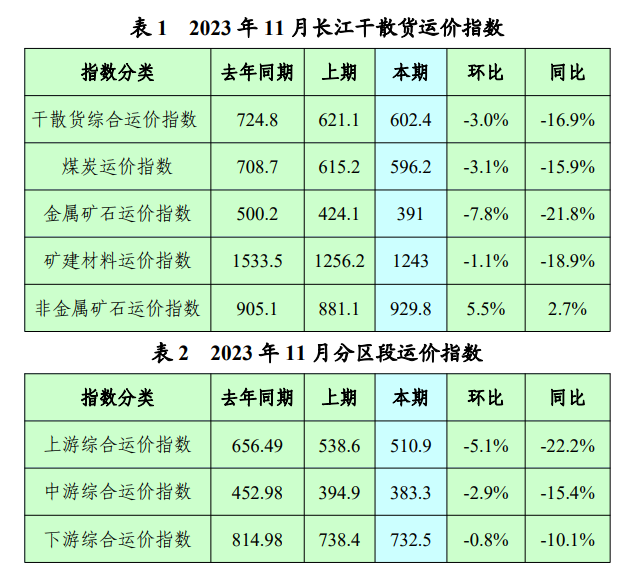 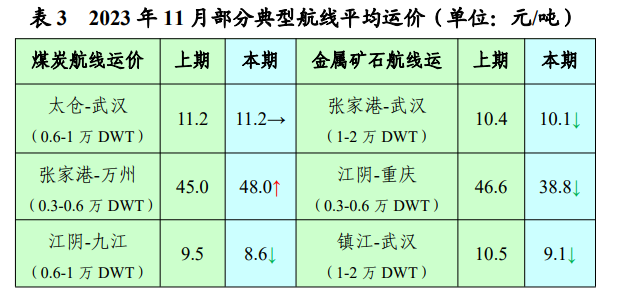 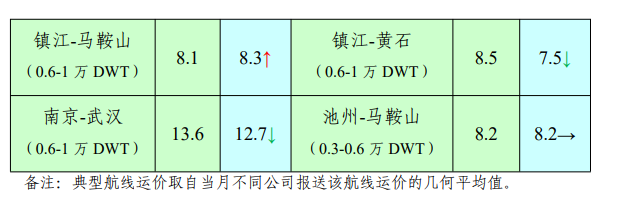 2023年11月长江集装箱综合运价指数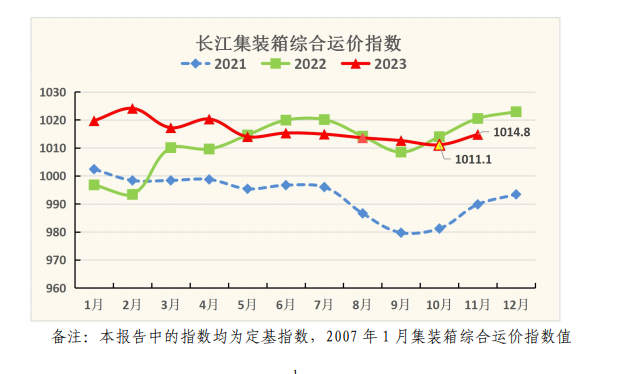 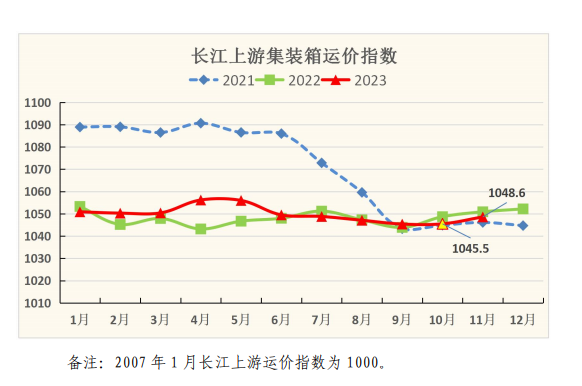 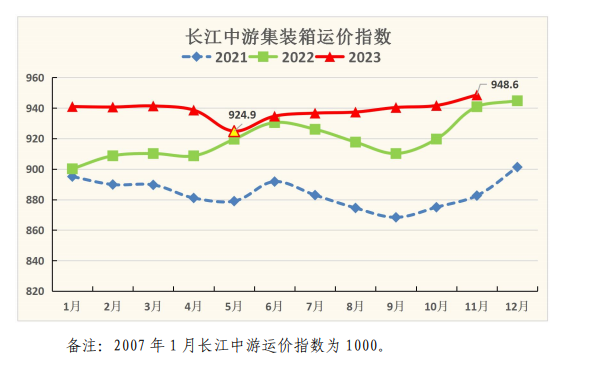 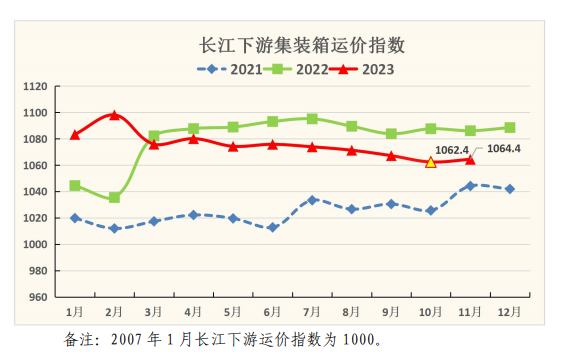 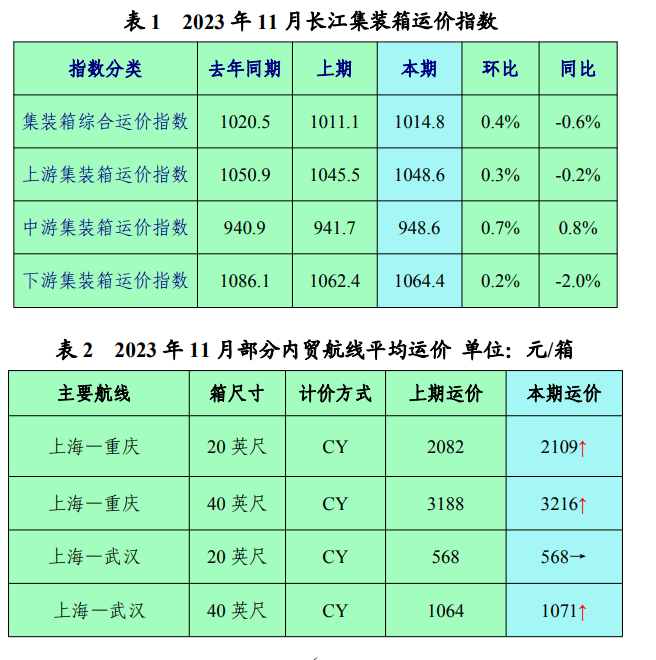 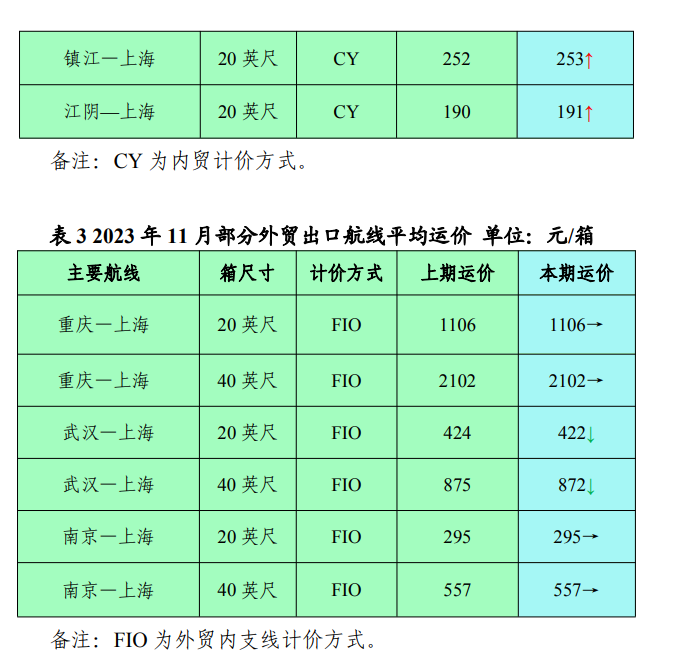 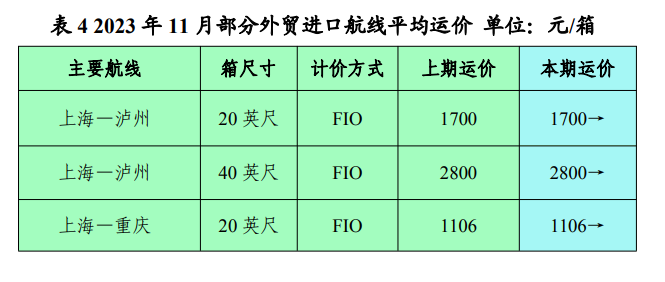 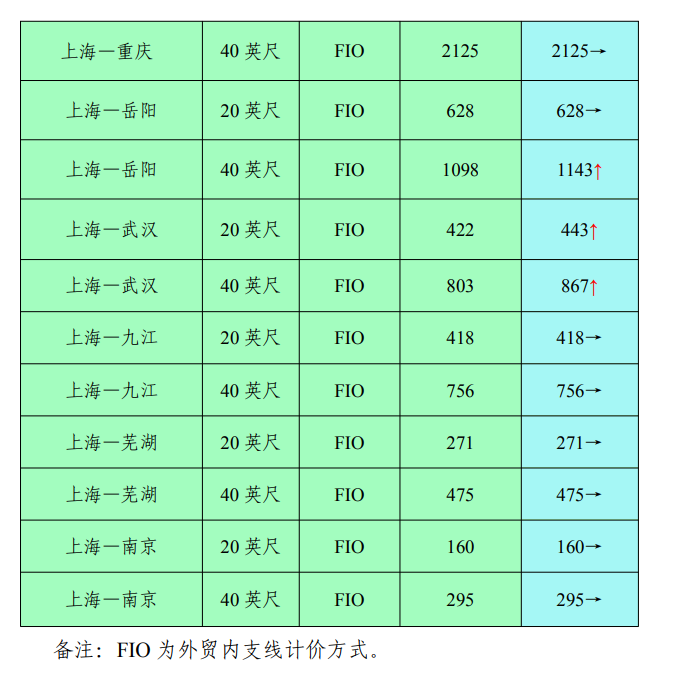 